ANEXO II – DECLARAÇÃO DE CUMPRIMENTO DA TRAMITAÇÃO PÓS- DEFESA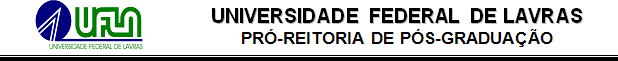 DECLARAÇÃODeclaramos para fins de emissão de certificado de Conclusão de Curso que o discente _________________________________, matrícula nº ____________, do Programa de Pós-Graduação em __________________________________, cumpriu   a   tramitação pós-defesa conforme a Resolução PRPG n° 012/2024.Secretaria Integrada do Programa de Pós-Graduação                                               Data          Biblioteca Universitária                                                                             Data